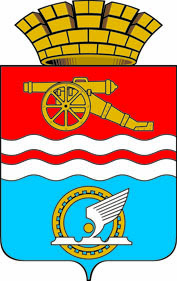 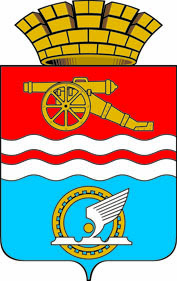 СВЕРДЛОВСКАЯ ОБЛАСТЬАДМИНИСТРАЦИЯ КАМЕНСК-УРАЛЬСКОГО ГОРОДСКОГО ОКРУГАПОСТАНОВЛЕНИЕот ______________ № _______О внесении изменений в  отдельные регламенты Администрации Каменск-Уральского городского округа о предоставлении отдельным категориям граждан мер социальной поддержки по оплате жилого помещения и коммунальных услуг В соответствии с Федеральным законом от 6 октября 2003 года № 131-ФЗ «Об общих принципах организации местного самоуправления в Российской Федерации», постановлением Правительства Российской Федерации от 14.12.2005 № 761 «О предоставлении субсидий на оплату жилого помещения и коммунальных услуг»,  Законом Свердловской области от 19 ноября 2020 года            № 128-ОЗ «О внесении изменений в отдельные законы Свердловской области о наделении органов местного самоуправления муниципальных образований, расположенных на территории Свердловской области, государственными полномочиями Российской Федерации и государственными полномочиями Свердловской области» Администрация  Каменск-Уральского городского округаПОСТАНОВЛЯЕТ:1. Внести в Административный регламент предоставления государственной услуги «Предоставление гражданам субсидий на оплату жилого помещения и коммунальных услуг», утвержденный постановлением Администрации города Каменска-Уральского от 24.03.2020 № 223 (в редакции постановлений Администрации Каменск-Уральского городского округа от 29.12.2020 № 1028, от 07.07.2021 № 572) (далее – Регламент) следующие изменения:1) абзац 1 пункта 13 Регламента изложить в следующей редакции:                                  «Уполномоченный орган принимает решение о предоставлении субсидии или об отказе в ее предоставлении, рассчитывает размер субсидии или осуществляет перерасчет размера субсидии и направляет (вручает) соответствующее решение заявителю в течение 10 рабочих дней со дня получения всех документов, необходимых для предоставления государственной услуги.»;2) абзац 4 пункта 13 Регламента изложить в следующей редакции: «Копия решения о предоставлении либо об отказе в предоставлении государственной услуги направляется заявителю в письменной форме или в форме электронного документа в день принятия этого решения. В случае подачи заявления через МФЦ копия решения о предоставлении либо об отказе в предоставлении государственной услуги направляется в МФЦ в день принятия решения о предоставлении или отказе в предоставлении государственной услуги.»;3) в подпункте 1 пункта 15 Регламента слова «копии документов» заменить словами «сведения о документах»;4) подпункт 3 пункта 15 Регламента изложить в следующей редакции: «3) сведения, подтверждающие право заявителя и (или) членов его семьи на льготы, меры социальной поддержки и компенсации по оплате жилого помещения и коммунальных услуг в случае невозможности их получения в рамках системы межведомственного электронного взаимодействия;»;5) в подпункте 5 пункта 15 Регламента слова «документы, подтверждающие доходы» заменить словами «сведения о доходах»;6) абзац 4 пункта 16 Регламента исключить;7) в подпунктах 1 - 3 пункта 17 Регламента слова «копии документов» заменить словами «сведения о документах»; 8) подпункт 4 пункта 17 Регламента изложить в следующей редакции: «4) сведения о лицах, зарегистрированных совместно с заявителем по месту его постоянного жительства;»;9) пункт 17 Регламента дополнить подпунктом 6 следующего содержания: «6) сведения, подтверждающие право заявителя и (или) членов его семьи на льготы, меры социальной поддержки и компенсации по оплате жилого помещения и коммунальных услуг;»;10) пункт 17 Регламента дополнить подпунктом 7 следующего содержания: «7) сведения о доходах заявителя и членов его семьи, учитываемых при решении вопроса о предоставлении субсидии;»;11) пункт 17 Регламента дополнить подпунктом 8 следующего содержания: «8) сведения, подтверждающие отсутствие у заявителя подтвержденной вступившим в законную силу судебным актом непогашенной задолженности по оплате жилого помещения и коммунальных услуг, которая образовалась за период не более чем 3 последних года.»;12) подпункт 2 пункта 20 Регламента изложить в следующей редакции: «2) наличие у заявителя подтвержденной вступившим в законную силу судебным актом непогашенной задолженности по оплате жилого помещения и коммунальных услуг, которая образовалась за период не более чем три последних года;»; 13) пункт 48 Регламента дополнить подпунктом 6 следующего содержания: «6) из государственной информационной системы жилищно-коммунального хозяйства информацию о наличии у гражданина, подавшего заявление о предоставлении ему субсидии на оплату жилого помещения и коммунальных услуг, или у получателя этой субсидии подтвержденной вступившим в законную силу судебным актом непогашенной задолженности по оплате жилого помещения и коммунальных услуг, которая образовалась за период не более чем три последних года.».2. Внести в Административный регламент предоставления государственной услуги «Предоставление отдельным категориям граждан компенсаций расходов на оплату жилого помещения и коммунальных услуг», утвержденный постановлением Администрации города Каменска-Уральского от 24.03.2020 № 224 (в редакции постановления Администрации города Каменска-Уральского от 19.06.2020 № 455, постановлений Администрации Каменск-Уральского городского округа от 29.12.2020 № 1028, от 07.07.2021     № 572) (далее – Регламент) следующие изменения:1) раздел Регламента «Исчерпывающий перечень документов, необходимых в соответствии с законодательством Российской Федерации и законодательством Свердловской области для предоставления государственной услуги, которые находятся в распоряжении государственных органов и иных органов, участвующих в предоставлении государственных услуг, и которые заявитель вправе представить, а также способы их получения заявителями, в том числе в электронной форме, порядок их представления» дополнить пунктом 18.1 следующего содержания:  «18.1.  Документы, указанные в пункте 18 настоящего регламента, могут быть направлены в уполномоченный орган по почте, через многофункциональный центр предоставления государственных и муниципальных услуг, а также с использованием информационно-телекоммуникационных технологий, включая использование единого портала государственных и муниципальных услуг и других средств информационно-телекоммуникационных технологий, в случаях и порядке, установленных законодательством Российской Федерации, в форме электронных документов. 	При направлении документов, указанных в пункте 18 настоящего регламента, с использованием информационно-телекоммуникационных технологий электронные копии (электронные образы) указанных документов в течение пяти дней со дня подачи заявления представляются заявителем в уполномоченный орган на бумажном носителе. В случае если электронные копии (электронные образы) таких документов подписаны усиленной квалифицированной электронной подписью лица, которое в соответствии с законодательством Российской Федерации наделено полномочиями на создание и подписание таких документов, их представление на бумажном носителе в уполномоченный орган не требуется.»;		2) подпункт 3 пункта 21 Регламента изложить в следующей редакции: 		«3) наличие у заявителя подтвержденной вступившим в законную силу судебным актом непогашенной задолженности по оплате жилого помещения и коммунальных услуг, которая образовалась за период не более чем три последних года;»;3) пункт 21 Регламента дополнить подпунктом 5 следующего содержания:«5) если не представлены документы в соответствии с пунктом 18.1  настоящего регламента в течение пяти дней со дня подачи заявления.»;		4) пункт 50 Регламента дополнить подпунктом 7 следующего содержания:  «7) из государственной информационной системы жилищно-коммунального хозяйства информацию о наличии у гражданина, подавшего заявление о предоставлении ему компенсации расходов на оплату жилого помещения и коммунальных услуг, или у получателя этой компенсации подтвержденной вступившим в законную силу судебным актом непогашенной задолженности по оплате жилого помещения и коммунальных услуг, которая образовалась за период не более чем три последних года.»;5) раздел Регламента «Формирование и направление межведомственного запроса в государственные органы, участвующие в предоставлении государственной услуги» дополнить  пунктом 50.1 следующего содержания: «50.1. Должностное лицо учреждения, ответственное за выполнение административной процедуры ежегодно в IV квартале текущего календарного года запрашивает у организации-работодателя, выдавшей справку, удостоверяющую право на получение компенсации расходов на оплату жилого помещения и коммунальных услуг, сведения об осуществлении работы получателем компенсации расходов, которому выдана такая справка.».3. Настоящее постановление вступает в силу с момента официального опубликования, за исключением подпунктов 11, 12, 13 пункта 1, подпунктов 2, 4 пункта 2 настоящего постановления, которые вступают в силу с 1 января 2022 года.4. Опубликовать настоящее постановление в газете «Каменский рабочий» и разместить на официальном сайте муниципального образования.5. Контроль за исполнением настоящего постановления возложить на первого заместителя главы Администрации городского округа Башарина Д.В.ГлаваКаменск-Уральского городского округа				         А.А. Герасимов